Camila de Avila Dal’Bo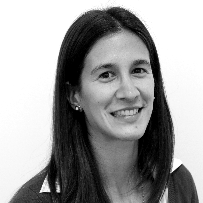 Statut : Étudiante ErasmusCV : Diplômes : BSc Biologie, MSc Neurobiologie, PhD Neuroscience (en cours)PARCOURS : CONTACTS :Camila de Avila Dal’BoTel : 07 69 35 01 31e-mail : camila.avila@criucpq.ulaval.caRATTACHEMENT : Université Laval, Québec - CanadaTHEME DE RECHERCHE : Modulations des effets hyperphagiques de la relaxine-3 par l’estradiol.COMPETENCES : PUBLICATIONS : “Differential effects of relaxin-3 and a selective relaxin-3 receptor agonist on food and water intake and hypothalamic neuronal activity in rats.” Camila de Ávila, Sandrine Chometton, Christophe Lenglos, Juliane Calvez, Andrew L. Gundlach, Elena Timofeeva. Behavioural Brain Research. In press.  "Inhibition of oxytocin and vasopressin neuron activity in rat hypothalamic paraventricular nucleus by relaxin-3/RXFP3 signalling" by Alan Kania, Anna Czerw, Agnieszka Grabowiecka, Camila de Ávila, Tomasz Blasiak, Zenon Rajfur, Marian H Lewandowski, Grzegorz Hess, Elena Timofeeva, Andrew L Gundlach, and Anna Blasiak. The Journal of Physiology. DOI: 10.1113/JP273787“Sex-specific effects of chronic administration of relaxin-3 on food intake, body weight and hypothalamo-pituitary-gonadal axis in rats” Juliane Calvez, Camila de Ávila, Geneviève Guèvremont, Elena Timofeeva. Journal of Neuroendocrinology. DOI: 10.1111/jne.12439.  “Stress induced binge-like eating depends on activity of relaxin-3 system in female rats”. Juliane Calvez, Camila de Ávila, Louis-Olivier Matte, Geneviève Guèvremont, Andrew Gundlach, Elena Timofeeva. Neuropharmacology. 102 (2016) 207e215.   “Sex-specific effects of Relaxin-3 on food intake and body weight gain” Juliane Calvez; Camila de Ávila, Elena Timofeeva. British Journal of Pharmacology. DOI: 10.1111/bph.13530Informations complémentaires :